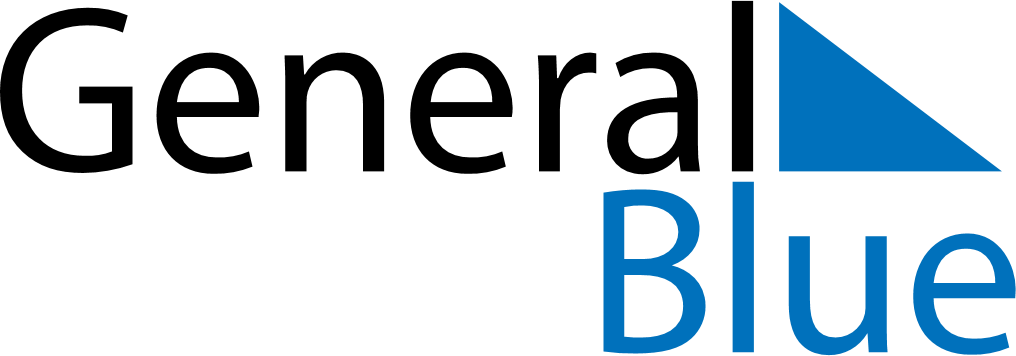 June 2024June 2024June 2024June 2024June 2024June 2024June 2024Iroquois Point, Hawaii, United StatesIroquois Point, Hawaii, United StatesIroquois Point, Hawaii, United StatesIroquois Point, Hawaii, United StatesIroquois Point, Hawaii, United StatesIroquois Point, Hawaii, United StatesIroquois Point, Hawaii, United StatesSundayMondayMondayTuesdayWednesdayThursdayFridaySaturday1Sunrise: 5:49 AMSunset: 7:10 PMDaylight: 13 hours and 20 minutes.23345678Sunrise: 5:49 AMSunset: 7:10 PMDaylight: 13 hours and 21 minutes.Sunrise: 5:49 AMSunset: 7:10 PMDaylight: 13 hours and 21 minutes.Sunrise: 5:49 AMSunset: 7:10 PMDaylight: 13 hours and 21 minutes.Sunrise: 5:49 AMSunset: 7:11 PMDaylight: 13 hours and 22 minutes.Sunrise: 5:49 AMSunset: 7:11 PMDaylight: 13 hours and 22 minutes.Sunrise: 5:49 AMSunset: 7:12 PMDaylight: 13 hours and 22 minutes.Sunrise: 5:49 AMSunset: 7:12 PMDaylight: 13 hours and 23 minutes.Sunrise: 5:49 AMSunset: 7:12 PMDaylight: 13 hours and 23 minutes.910101112131415Sunrise: 5:49 AMSunset: 7:13 PMDaylight: 13 hours and 24 minutes.Sunrise: 5:49 AMSunset: 7:13 PMDaylight: 13 hours and 24 minutes.Sunrise: 5:49 AMSunset: 7:13 PMDaylight: 13 hours and 24 minutes.Sunrise: 5:49 AMSunset: 7:13 PMDaylight: 13 hours and 24 minutes.Sunrise: 5:49 AMSunset: 7:14 PMDaylight: 13 hours and 24 minutes.Sunrise: 5:49 AMSunset: 7:14 PMDaylight: 13 hours and 25 minutes.Sunrise: 5:49 AMSunset: 7:14 PMDaylight: 13 hours and 25 minutes.Sunrise: 5:49 AMSunset: 7:15 PMDaylight: 13 hours and 25 minutes.1617171819202122Sunrise: 5:49 AMSunset: 7:15 PMDaylight: 13 hours and 25 minutes.Sunrise: 5:50 AMSunset: 7:15 PMDaylight: 13 hours and 25 minutes.Sunrise: 5:50 AMSunset: 7:15 PMDaylight: 13 hours and 25 minutes.Sunrise: 5:50 AMSunset: 7:15 PMDaylight: 13 hours and 25 minutes.Sunrise: 5:50 AMSunset: 7:16 PMDaylight: 13 hours and 25 minutes.Sunrise: 5:50 AMSunset: 7:16 PMDaylight: 13 hours and 25 minutes.Sunrise: 5:50 AMSunset: 7:16 PMDaylight: 13 hours and 25 minutes.Sunrise: 5:51 AMSunset: 7:16 PMDaylight: 13 hours and 25 minutes.2324242526272829Sunrise: 5:51 AMSunset: 7:17 PMDaylight: 13 hours and 25 minutes.Sunrise: 5:51 AMSunset: 7:17 PMDaylight: 13 hours and 25 minutes.Sunrise: 5:51 AMSunset: 7:17 PMDaylight: 13 hours and 25 minutes.Sunrise: 5:51 AMSunset: 7:17 PMDaylight: 13 hours and 25 minutes.Sunrise: 5:52 AMSunset: 7:17 PMDaylight: 13 hours and 25 minutes.Sunrise: 5:52 AMSunset: 7:17 PMDaylight: 13 hours and 25 minutes.Sunrise: 5:52 AMSunset: 7:17 PMDaylight: 13 hours and 25 minutes.Sunrise: 5:52 AMSunset: 7:17 PMDaylight: 13 hours and 25 minutes.30Sunrise: 5:53 AMSunset: 7:18 PMDaylight: 13 hours and 24 minutes.